Tu dois apprendre à gérer ton échauffement à partir de tes besoins et de tes temps de courseFICHE DE SUIVI AU 3X400 M SEANCE N° :Nom :				Prénom :                           Coach/juge :Indiquez sur le tableau suivant les temps de vos courses  en situation de prise de performance.Mes sensations :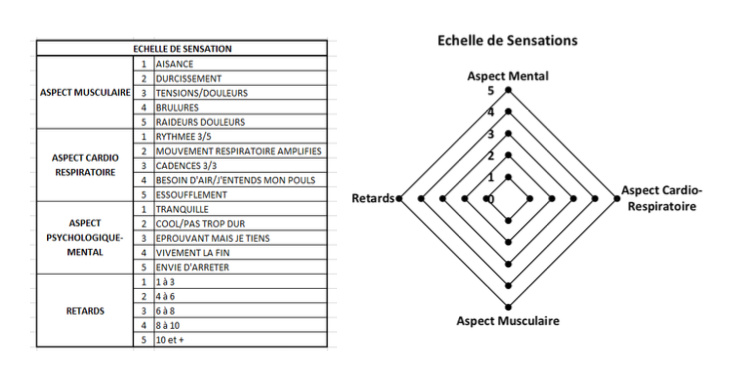 Indiquez vos remarques pour construire votre projet de façon de plus en plus précise :Conseil du coach/juge : Stratégie de course – Attitude de CourseLorsque je chronomètre : Que se passe-t-il ? Erreur ou pas, je rate des temps…Je chronomètre avec précision. JustifiezFICHE GUIDE ELEVE - COACHING – JUGE AFL3FICHE ELEVE : COACH – JUGE – CHRONOMETREUR - AFL3Passer par différents rôles sociaux et les assumer. ( S’AUTO-S’ÉVALUER )(Entoure les critères qui te correspondent : 1 case de critères par rôle)Nom :						Prénom :FICHE JUGE :NOM :                                                                            PRENOM :ANALYSE DE VOTRE JUGEMENT :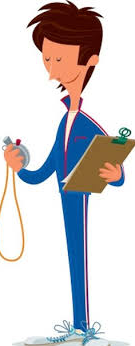 FICHE ELEVE – DEMI FONDFICHE d’’EVALUATION ELEVE 3 X 400 M AFL1/AFL2Je réalise ma performance individuelle AFL 1 :Calcul  Indice de stabilisation de la performance :Exemple : si le meilleur temps est réalisé en C2 ALORS L’INDICATEUR RETENU est : (C1 – C2 ) + ( C3 - C2 )Indicateur technique : Entourer votre degré au regard des indicateurs technique de l’AFL1Projet de performance par équipe AFL2 :Analyse de votre prestation globale sur la séquence et l’épreuve de demi fondJustifiez avec vos points forts et faibles, votre progression…AFL2 ET AFL 3 : 8 points selon la répartition que vous avez choisi parmi 3 choix possibles en début de séquence.Principes d’élaboration de l’épreuve du contrôle en cours de formation (CCF)Challenge du 2800 mètres par équipes de 2 : Parcourir la distance le plus vite possibleLes élèves sont regroupés par équipe de deux à une vitesse en km/h identique voir proche à 1km/h près. Les élèves ont 5 minutes pour établir une stratégie de course.AVANT le début de l’épreuve, l’équipe annonce son temps sur  le 2800 mètres. (Ecart du temps de projet pris en compte dans l’AFL2 )Le choix de l’élève qui court en premier dans l’équipe le 3X400 m est laissé au libre choix des  élèves.  Une fois ses 3 courses effectuées, ils échangent les rôles.L’épreuve consiste en la réalisation pour chaque élève d’un 3 x 400m chronométré par un enseignant  ET par le coach coéquipier de l’élève à la seconde à raison d’une course toutes les 10 minutes chronométrée à la seconde.Les élèves réalisent leurs courses sans montre ni chronomètre mais un temps de passage est donné  au coureur par son coach au 200m et au 400 m. ( Vérification des temps par les juges ). Les temps des enseignants seront les seuls pris en compte  pour l’épreuve.L’élève va donc devoir adopter, maintenir, réguler une intensité d’allure sur le 3X400 M.  pour performer individuellement AFL1 et collectivement AFL2. Il sait :- S’échauffer et récupérer activement. - Relever des indices, conseiller/coatcher  un partenaire coureur et courir intensément afin de prévoir, réguler et réaliser un plan de course dans le but d’éviter des écarts d’allures, de projet pour performer sur 3x400m individuel et par équipe. Juger la prestation d’une équipe, d’un élève de son groupe classe. ( Indice technique du coureur et l’efficacité de l’utilisation du chronomètre )Un espace est dédié à : (Ces temps d’échauffement et de récupération sont observés et évalués par l’enseignant).L’échauffement pendant une durée de 15/20 minutes avant l’épreuve. Ce temps d’échauffement est observé et évalué par les professeurs.La récupération Active après les deux premiers 400 m  sous forme de 3 ateliers : Récupération active en marchant, Les étirements activo-dynamiques ou passifs , La remise en route à l’aide d’une course Lente.Pour l’AFL1 : Performance individuel. Les élèves sont évalués en référence à 3 indicateurs : élément 1 - élément 2 et l’indice technique.L’élèment 1 : Correspond à la meilleure performance sur 400 m (parmi C1,C2,C3)L’élèment 2 ; correspond à l’indice de stabilisation de la performance. L’indicateur est le différentiel entre le temps réalisé sur 400 m  en ( C1,C2,C3 ) et les 2 autres.Exemple : si le meilleur temps est réalisé en C2 ALORS L’INDICATEUR RETENU est : (C1 – C2 ) + ( C3 - C2 )-L’AFL 1 «S’engager pour produire une performance maximale à l’aide de techniques efficaces, en gérant les efforts musculaires et respiratoires nécessaires et en faisant le meilleur compromis entre l’accroissement de vitesse d’exécution et de précision» permet d’évaluer la capacité de l’élève à produire le plus haut degré de performance possible.-L’AFL2  «S’entraîner, individuellement et collectivement, pour réaliser une performance» permet d’évaluer la capacité de l’élève à  :Se préparer, récupérer à un effort spécifiqueConstruire et réguler un projet de course pour performer individuellement et collectivement- L’AFL 3 : permet d’évaluer le Rôle de coach/Partenaire d’entraînement, Juge, Chronométreur tout au long de la séquenceCA1CA1CA1AFL1 - Repères d’évaluationAFL1 - Repères d’évaluationAFL1 - Repères d’évaluationAFL1 - Repères d’évaluationAFL1 - Repères d’évaluationAFL1 - Repères d’évaluationAFL1 - Repères d’évaluationAFL1 - Repères d’évaluationAFL1 - Repères d’évaluationAFL1 - Repères d’évaluationAFL1 - Repères d’évaluationAFL1 - Repères d’évaluationAFL1 - Repères d’évaluationAFL1 - Repères d’évaluationAFL1 - Repères d’évaluationAFL1 - Repères d’évaluationAFL1 - Repères d’évaluationAFL1 - Repères d’évaluationAFL1 - Repères d’évaluationAFL1 - Repères d’évaluationAFL1 - Repères d’évaluationAFL1 - Repères d’évaluationAFL1 - Repères d’évaluationAFL1 - Repères d’évaluationAFL1 - Repères d’évaluationAFL1 - Repères d’évaluationAFL1 - Repères d’évaluationAFL1 - Repères d’évaluationAFL1 - Repères d’évaluationAFL1 - Repères d’évaluationAFL1 - Repères d’évaluationAFL1 - Repères d’évaluationAFL1 - Repères d’évaluationAFL1 - Repères d’évaluationAFL1 - Repères d’évaluationAFL1 - Repères d’évaluationAFL1 - Repères d’évaluationAFL1 - Repères d’évaluationAFL1 - Repères d’évaluationAFL1 - Repères d’évaluationAFL1 - Repères d’évaluationAFL1 - Repères d’évaluationAFL1 - Repères d’évaluationAFL1 - Repères d’évaluationAFL1 - Repères d’évaluationAFL1 - Repères d’évaluationAFL1 - Repères d’évaluationAFL1 - Repères d’évaluationAFL1 - Repères d’évaluationAFL1 - Repères d’évaluationAFL1 - Repères d’évaluationAFL1 - Repères d’évaluationIntituléIntituléIntituléIntituléS’engager pour produire une performance maximale à l’aide de techniques efficaces, en gérant les efforts musculaires et respiratoires nécessaires et en faisant le meilleur compromis entre l’accroissement de vitesse d’exécution et de précision.S’engager pour produire une performance maximale à l’aide de techniques efficaces, en gérant les efforts musculaires et respiratoires nécessaires et en faisant le meilleur compromis entre l’accroissement de vitesse d’exécution et de précision.S’engager pour produire une performance maximale à l’aide de techniques efficaces, en gérant les efforts musculaires et respiratoires nécessaires et en faisant le meilleur compromis entre l’accroissement de vitesse d’exécution et de précision.S’engager pour produire une performance maximale à l’aide de techniques efficaces, en gérant les efforts musculaires et respiratoires nécessaires et en faisant le meilleur compromis entre l’accroissement de vitesse d’exécution et de précision.S’engager pour produire une performance maximale à l’aide de techniques efficaces, en gérant les efforts musculaires et respiratoires nécessaires et en faisant le meilleur compromis entre l’accroissement de vitesse d’exécution et de précision.S’engager pour produire une performance maximale à l’aide de techniques efficaces, en gérant les efforts musculaires et respiratoires nécessaires et en faisant le meilleur compromis entre l’accroissement de vitesse d’exécution et de précision.S’engager pour produire une performance maximale à l’aide de techniques efficaces, en gérant les efforts musculaires et respiratoires nécessaires et en faisant le meilleur compromis entre l’accroissement de vitesse d’exécution et de précision.S’engager pour produire une performance maximale à l’aide de techniques efficaces, en gérant les efforts musculaires et respiratoires nécessaires et en faisant le meilleur compromis entre l’accroissement de vitesse d’exécution et de précision.S’engager pour produire une performance maximale à l’aide de techniques efficaces, en gérant les efforts musculaires et respiratoires nécessaires et en faisant le meilleur compromis entre l’accroissement de vitesse d’exécution et de précision.S’engager pour produire une performance maximale à l’aide de techniques efficaces, en gérant les efforts musculaires et respiratoires nécessaires et en faisant le meilleur compromis entre l’accroissement de vitesse d’exécution et de précision.S’engager pour produire une performance maximale à l’aide de techniques efficaces, en gérant les efforts musculaires et respiratoires nécessaires et en faisant le meilleur compromis entre l’accroissement de vitesse d’exécution et de précision.S’engager pour produire une performance maximale à l’aide de techniques efficaces, en gérant les efforts musculaires et respiratoires nécessaires et en faisant le meilleur compromis entre l’accroissement de vitesse d’exécution et de précision.S’engager pour produire une performance maximale à l’aide de techniques efficaces, en gérant les efforts musculaires et respiratoires nécessaires et en faisant le meilleur compromis entre l’accroissement de vitesse d’exécution et de précision.S’engager pour produire une performance maximale à l’aide de techniques efficaces, en gérant les efforts musculaires et respiratoires nécessaires et en faisant le meilleur compromis entre l’accroissement de vitesse d’exécution et de précision.S’engager pour produire une performance maximale à l’aide de techniques efficaces, en gérant les efforts musculaires et respiratoires nécessaires et en faisant le meilleur compromis entre l’accroissement de vitesse d’exécution et de précision.S’engager pour produire une performance maximale à l’aide de techniques efficaces, en gérant les efforts musculaires et respiratoires nécessaires et en faisant le meilleur compromis entre l’accroissement de vitesse d’exécution et de précision.S’engager pour produire une performance maximale à l’aide de techniques efficaces, en gérant les efforts musculaires et respiratoires nécessaires et en faisant le meilleur compromis entre l’accroissement de vitesse d’exécution et de précision.S’engager pour produire une performance maximale à l’aide de techniques efficaces, en gérant les efforts musculaires et respiratoires nécessaires et en faisant le meilleur compromis entre l’accroissement de vitesse d’exécution et de précision.S’engager pour produire une performance maximale à l’aide de techniques efficaces, en gérant les efforts musculaires et respiratoires nécessaires et en faisant le meilleur compromis entre l’accroissement de vitesse d’exécution et de précision.S’engager pour produire une performance maximale à l’aide de techniques efficaces, en gérant les efforts musculaires et respiratoires nécessaires et en faisant le meilleur compromis entre l’accroissement de vitesse d’exécution et de précision.S’engager pour produire une performance maximale à l’aide de techniques efficaces, en gérant les efforts musculaires et respiratoires nécessaires et en faisant le meilleur compromis entre l’accroissement de vitesse d’exécution et de précision.Déclinaison dans l’APSADéclinaison dans l’APSADéclinaison dans l’APSADéclinaison dans l’APSADéclinaison dans l’APSAEnchaîner lucidement trois courses de 400 mètres à la plus grande vitesse possible pour  réaliser la meilleure performance. Il s’agira de se préparer et récupérer  efficacement  face à l’effort sur une série de course dont l’allure est anticipée  avec des actions propulsives maîtrisées. Stabiliser sa performance en perdant le moins de temps possible lors des 3 répétitions de 400m.Enchaîner lucidement trois courses de 400 mètres à la plus grande vitesse possible pour  réaliser la meilleure performance. Il s’agira de se préparer et récupérer  efficacement  face à l’effort sur une série de course dont l’allure est anticipée  avec des actions propulsives maîtrisées. Stabiliser sa performance en perdant le moins de temps possible lors des 3 répétitions de 400m.Enchaîner lucidement trois courses de 400 mètres à la plus grande vitesse possible pour  réaliser la meilleure performance. Il s’agira de se préparer et récupérer  efficacement  face à l’effort sur une série de course dont l’allure est anticipée  avec des actions propulsives maîtrisées. Stabiliser sa performance en perdant le moins de temps possible lors des 3 répétitions de 400m.Enchaîner lucidement trois courses de 400 mètres à la plus grande vitesse possible pour  réaliser la meilleure performance. Il s’agira de se préparer et récupérer  efficacement  face à l’effort sur une série de course dont l’allure est anticipée  avec des actions propulsives maîtrisées. Stabiliser sa performance en perdant le moins de temps possible lors des 3 répétitions de 400m.Enchaîner lucidement trois courses de 400 mètres à la plus grande vitesse possible pour  réaliser la meilleure performance. Il s’agira de se préparer et récupérer  efficacement  face à l’effort sur une série de course dont l’allure est anticipée  avec des actions propulsives maîtrisées. Stabiliser sa performance en perdant le moins de temps possible lors des 3 répétitions de 400m.Enchaîner lucidement trois courses de 400 mètres à la plus grande vitesse possible pour  réaliser la meilleure performance. Il s’agira de se préparer et récupérer  efficacement  face à l’effort sur une série de course dont l’allure est anticipée  avec des actions propulsives maîtrisées. Stabiliser sa performance en perdant le moins de temps possible lors des 3 répétitions de 400m.Enchaîner lucidement trois courses de 400 mètres à la plus grande vitesse possible pour  réaliser la meilleure performance. Il s’agira de se préparer et récupérer  efficacement  face à l’effort sur une série de course dont l’allure est anticipée  avec des actions propulsives maîtrisées. Stabiliser sa performance en perdant le moins de temps possible lors des 3 répétitions de 400m.Enchaîner lucidement trois courses de 400 mètres à la plus grande vitesse possible pour  réaliser la meilleure performance. Il s’agira de se préparer et récupérer  efficacement  face à l’effort sur une série de course dont l’allure est anticipée  avec des actions propulsives maîtrisées. Stabiliser sa performance en perdant le moins de temps possible lors des 3 répétitions de 400m.Enchaîner lucidement trois courses de 400 mètres à la plus grande vitesse possible pour  réaliser la meilleure performance. Il s’agira de se préparer et récupérer  efficacement  face à l’effort sur une série de course dont l’allure est anticipée  avec des actions propulsives maîtrisées. Stabiliser sa performance en perdant le moins de temps possible lors des 3 répétitions de 400m.Enchaîner lucidement trois courses de 400 mètres à la plus grande vitesse possible pour  réaliser la meilleure performance. Il s’agira de se préparer et récupérer  efficacement  face à l’effort sur une série de course dont l’allure est anticipée  avec des actions propulsives maîtrisées. Stabiliser sa performance en perdant le moins de temps possible lors des 3 répétitions de 400m.Enchaîner lucidement trois courses de 400 mètres à la plus grande vitesse possible pour  réaliser la meilleure performance. Il s’agira de se préparer et récupérer  efficacement  face à l’effort sur une série de course dont l’allure est anticipée  avec des actions propulsives maîtrisées. Stabiliser sa performance en perdant le moins de temps possible lors des 3 répétitions de 400m.Enchaîner lucidement trois courses de 400 mètres à la plus grande vitesse possible pour  réaliser la meilleure performance. Il s’agira de se préparer et récupérer  efficacement  face à l’effort sur une série de course dont l’allure est anticipée  avec des actions propulsives maîtrisées. Stabiliser sa performance en perdant le moins de temps possible lors des 3 répétitions de 400m.Enchaîner lucidement trois courses de 400 mètres à la plus grande vitesse possible pour  réaliser la meilleure performance. Il s’agira de se préparer et récupérer  efficacement  face à l’effort sur une série de course dont l’allure est anticipée  avec des actions propulsives maîtrisées. Stabiliser sa performance en perdant le moins de temps possible lors des 3 répétitions de 400m.Enchaîner lucidement trois courses de 400 mètres à la plus grande vitesse possible pour  réaliser la meilleure performance. Il s’agira de se préparer et récupérer  efficacement  face à l’effort sur une série de course dont l’allure est anticipée  avec des actions propulsives maîtrisées. Stabiliser sa performance en perdant le moins de temps possible lors des 3 répétitions de 400m.Enchaîner lucidement trois courses de 400 mètres à la plus grande vitesse possible pour  réaliser la meilleure performance. Il s’agira de se préparer et récupérer  efficacement  face à l’effort sur une série de course dont l’allure est anticipée  avec des actions propulsives maîtrisées. Stabiliser sa performance en perdant le moins de temps possible lors des 3 répétitions de 400m.Enchaîner lucidement trois courses de 400 mètres à la plus grande vitesse possible pour  réaliser la meilleure performance. Il s’agira de se préparer et récupérer  efficacement  face à l’effort sur une série de course dont l’allure est anticipée  avec des actions propulsives maîtrisées. Stabiliser sa performance en perdant le moins de temps possible lors des 3 répétitions de 400m.Enchaîner lucidement trois courses de 400 mètres à la plus grande vitesse possible pour  réaliser la meilleure performance. Il s’agira de se préparer et récupérer  efficacement  face à l’effort sur une série de course dont l’allure est anticipée  avec des actions propulsives maîtrisées. Stabiliser sa performance en perdant le moins de temps possible lors des 3 répétitions de 400m.Enchaîner lucidement trois courses de 400 mètres à la plus grande vitesse possible pour  réaliser la meilleure performance. Il s’agira de se préparer et récupérer  efficacement  face à l’effort sur une série de course dont l’allure est anticipée  avec des actions propulsives maîtrisées. Stabiliser sa performance en perdant le moins de temps possible lors des 3 répétitions de 400m.Enchaîner lucidement trois courses de 400 mètres à la plus grande vitesse possible pour  réaliser la meilleure performance. Il s’agira de se préparer et récupérer  efficacement  face à l’effort sur une série de course dont l’allure est anticipée  avec des actions propulsives maîtrisées. Stabiliser sa performance en perdant le moins de temps possible lors des 3 répétitions de 400m.Enchaîner lucidement trois courses de 400 mètres à la plus grande vitesse possible pour  réaliser la meilleure performance. Il s’agira de se préparer et récupérer  efficacement  face à l’effort sur une série de course dont l’allure est anticipée  avec des actions propulsives maîtrisées. Stabiliser sa performance en perdant le moins de temps possible lors des 3 répétitions de 400m.Enchaîner lucidement trois courses de 400 mètres à la plus grande vitesse possible pour  réaliser la meilleure performance. Il s’agira de se préparer et récupérer  efficacement  face à l’effort sur une série de course dont l’allure est anticipée  avec des actions propulsives maîtrisées. Stabiliser sa performance en perdant le moins de temps possible lors des 3 répétitions de 400m.Enchaîner lucidement trois courses de 400 mètres à la plus grande vitesse possible pour  réaliser la meilleure performance. Il s’agira de se préparer et récupérer  efficacement  face à l’effort sur une série de course dont l’allure est anticipée  avec des actions propulsives maîtrisées. Stabiliser sa performance en perdant le moins de temps possible lors des 3 répétitions de 400m.Enchaîner lucidement trois courses de 400 mètres à la plus grande vitesse possible pour  réaliser la meilleure performance. Il s’agira de se préparer et récupérer  efficacement  face à l’effort sur une série de course dont l’allure est anticipée  avec des actions propulsives maîtrisées. Stabiliser sa performance en perdant le moins de temps possible lors des 3 répétitions de 400m.Enchaîner lucidement trois courses de 400 mètres à la plus grande vitesse possible pour  réaliser la meilleure performance. Il s’agira de se préparer et récupérer  efficacement  face à l’effort sur une série de course dont l’allure est anticipée  avec des actions propulsives maîtrisées. Stabiliser sa performance en perdant le moins de temps possible lors des 3 répétitions de 400m.Enchaîner lucidement trois courses de 400 mètres à la plus grande vitesse possible pour  réaliser la meilleure performance. Il s’agira de se préparer et récupérer  efficacement  face à l’effort sur une série de course dont l’allure est anticipée  avec des actions propulsives maîtrisées. Stabiliser sa performance en perdant le moins de temps possible lors des 3 répétitions de 400m.Éléments à évaluerÉléments à évaluerÉléments à évaluerÉléments à évaluerDegré 1Degré 1Degré 1Degré 1Degré 1Degré 1Degré 1Degré 1Degré 1Degré 1Degré 1Degré 1Degré 2Degré 2Degré 2Degré 2Degré 2Degré 2Degré 2Degré 2Degré 2Degré 2Degré 2Degré 2Degré 2Degré 2Degré 3Degré 3Degré 3Degré 3Degré 3Degré 3Degré 3Degré 3Degré 3Degré 3Degré 3Degré 4Degré 4Degré 4Degré 4Degré 4Degré 4Degré 4Degré 4Degré 4Degré 4Degré 4Degré 4Degré 4Degré 4Performance MaximaleElément 1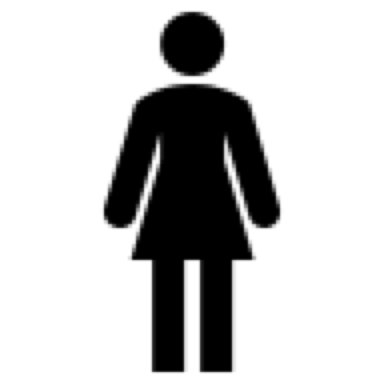 VitesseVitesse2.132.132.102.102.102.072.072.072.042.042.011.581.551.551.551.551.531.531.511.511.491.491.471.451.431.431.431.411.401.401.391.381.381.371.371.371.361.361.361.361.351.351.351.341.331.331.321.321.311.311.30Performance MaximaleElément 1Tps meilleur perf( cocher x))Tps meilleur perf( cocher x))Tps meilleur perf( cocher x))Tps meilleur perf( cocher x))Performance MaximaleElément 1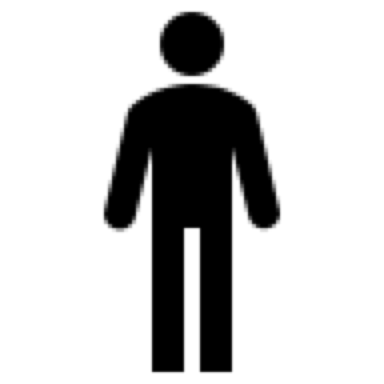 VitesseVitesse1.581.581.561.561.561.541.541.541.521.521.501.481.461.461.461.461.441.441.421.421.401.401.381.361.341.341.341.321.291.291.261.231.231.201.201.201.171.171.171.171.141.141.141.121.111.111.091.091.071.071.05AFL 1 : 12 POINTSAFL 1 : 12 POINTSAFL 1 : 12 POINTSAFL 1 : 12 POINTS000,50,50,51111,51,522,533333,53,5444,54,555,56666,5777,5888,58,58,599999,59,59,51010,510,5111111,511,512Différentiel en secondesDifférentiel en secondesDifférentiel en secondesDifférentiel en secondes414139393937373735353331312929292727252523232119171717151513121111101010999988876655443Elément 2Stabilisation de la performance (cocher la case X )Elément 2Stabilisation de la performance (cocher la case X )Elément 2Stabilisation de la performance (cocher la case X )Elément 2Stabilisation de la performance (cocher la case X )Efficacité techniqueL’indice technique :4 itemsEfficacité techniqueL’indice technique :4 itemsEfficacité techniqueL’indice technique :4 itemsEfficacité techniqueL’indice technique :4 items Le manque de vitesse nuit à la coordination des actions propulsives. Le manque de vitesse nuit à la coordination des actions propulsives. Le manque de vitesse nuit à la coordination des actions propulsives. Le manque de vitesse nuit à la coordination des actions propulsives. Le manque de vitesse nuit à la coordination des actions propulsives. Le manque de vitesse nuit à la coordination des actions propulsives. Le manque de vitesse nuit à la coordination des actions propulsives. Le manque de vitesse nuit à la coordination des actions propulsives. Le manque de vitesse nuit à la coordination des actions propulsives. Le manque de vitesse nuit à la coordination des actions propulsives. Le manque de vitesse nuit à la coordination des actions propulsives. Le manque de vitesse nuit à la coordination des actions propulsives. Le manque de vitesse nuit à la coordination des actions propulsives. Le manque de vitesse nuit à la coordination des actions propulsives.Une vitesse qui nuit à la continuité des actions propulsives.Une vitesse qui nuit à la continuité des actions propulsives.Une vitesse qui nuit à la continuité des actions propulsives.Une vitesse qui nuit à la continuité des actions propulsives.Une vitesse qui nuit à la continuité des actions propulsives.Une vitesse qui nuit à la continuité des actions propulsives.Une vitesse qui nuit à la continuité des actions propulsives.Une vitesse qui nuit à la continuité des actions propulsives.Une vitesse qui nuit à la continuité des actions propulsives.Une vitesse qui nuit à la continuité des actions propulsives.Une vitesse qui nuit à la continuité des actions propulsives.Une vitesse qui nuit à la continuité des actions propulsives.Une vitesse utile contrôlée, qui sert la coordination des Actions Propulsives.Une vitesse utile contrôlée, qui sert la coordination des Actions Propulsives.Une vitesse utile contrôlée, qui sert la coordination des Actions Propulsives.Une vitesse utile contrôlée, qui sert la coordination des Actions Propulsives.Une vitesse utile contrôlée, qui sert la coordination des Actions Propulsives.Une vitesse utile contrôlée, qui sert la coordination des Actions Propulsives.Une vitesse utile contrôlée, qui sert la coordination des Actions Propulsives.Une vitesse utile contrôlée, qui sert la coordination des Actions Propulsives.Une vitesse utile contrôlée, qui sert la coordination des Actions Propulsives.Une vitesse utile contrôlée, qui sert la coordination des Actions Propulsives.Une vitesse utile contrôlée, qui sert la coordination des Actions Propulsives.Une vitesse utile contrôlée, qui sert la coordination des Actions Propulsives.Une vitesse maximale utile qui sert la continuité des actions propulsivesUne vitesse maximale utile qui sert la continuité des actions propulsivesUne vitesse maximale utile qui sert la continuité des actions propulsivesUne vitesse maximale utile qui sert la continuité des actions propulsivesUne vitesse maximale utile qui sert la continuité des actions propulsivesUne vitesse maximale utile qui sert la continuité des actions propulsivesUne vitesse maximale utile qui sert la continuité des actions propulsivesUne vitesse maximale utile qui sert la continuité des actions propulsivesUne vitesse maximale utile qui sert la continuité des actions propulsivesUne vitesse maximale utile qui sert la continuité des actions propulsivesUne vitesse maximale utile qui sert la continuité des actions propulsivesUne vitesse maximale utile qui sert la continuité des actions propulsivesUne vitesse maximale utile qui sert la continuité des actions propulsivesEfficacité techniqueL’indice technique :4 itemsEfficacité techniqueL’indice technique :4 itemsEfficacité techniqueL’indice technique :4 itemsEfficacité techniqueL’indice technique :4 items00000.50.511.51.5222.52.5333.53.5444.54.5555.55.5666.5777.57.5888.599999.59.510101010.510.510.5111111.512Efficacité techniqueL’indice technique :4 itemsEfficacité techniqueL’indice technique :4 itemsEfficacité techniqueL’indice technique :4 itemsEfficacité techniqueL’indice technique :4 itemsCourse en accordéon saut en début ou en finDégradation progressive et parfois brutale de la performance à chaque tentativeObliger d’allonger le temps de récupération ou de supprimer une tentativeArrêt/Marche parfois reprise ou AbandonCourse en accordéon saut en début ou en finDégradation progressive et parfois brutale de la performance à chaque tentativeObliger d’allonger le temps de récupération ou de supprimer une tentativeArrêt/Marche parfois reprise ou AbandonCourse en accordéon saut en début ou en finDégradation progressive et parfois brutale de la performance à chaque tentativeObliger d’allonger le temps de récupération ou de supprimer une tentativeArrêt/Marche parfois reprise ou AbandonCourse en accordéon saut en début ou en finDégradation progressive et parfois brutale de la performance à chaque tentativeObliger d’allonger le temps de récupération ou de supprimer une tentativeArrêt/Marche parfois reprise ou AbandonCourse en accordéon saut en début ou en finDégradation progressive et parfois brutale de la performance à chaque tentativeObliger d’allonger le temps de récupération ou de supprimer une tentativeArrêt/Marche parfois reprise ou AbandonCourse en accordéon saut en début ou en finDégradation progressive et parfois brutale de la performance à chaque tentativeObliger d’allonger le temps de récupération ou de supprimer une tentativeArrêt/Marche parfois reprise ou AbandonCourse en accordéon saut en début ou en finDégradation progressive et parfois brutale de la performance à chaque tentativeObliger d’allonger le temps de récupération ou de supprimer une tentativeArrêt/Marche parfois reprise ou AbandonCourse en accordéon saut en début ou en finDégradation progressive et parfois brutale de la performance à chaque tentativeObliger d’allonger le temps de récupération ou de supprimer une tentativeArrêt/Marche parfois reprise ou AbandonCourse en accordéon saut en début ou en finDégradation progressive et parfois brutale de la performance à chaque tentativeObliger d’allonger le temps de récupération ou de supprimer une tentativeArrêt/Marche parfois reprise ou AbandonCourse en accordéon saut en début ou en finDégradation progressive et parfois brutale de la performance à chaque tentativeObliger d’allonger le temps de récupération ou de supprimer une tentativeArrêt/Marche parfois reprise ou AbandonCourse en accordéon saut en début ou en finDégradation progressive et parfois brutale de la performance à chaque tentativeObliger d’allonger le temps de récupération ou de supprimer une tentativeArrêt/Marche parfois reprise ou AbandonCourse en accordéon saut en début ou en finDégradation progressive et parfois brutale de la performance à chaque tentativeObliger d’allonger le temps de récupération ou de supprimer une tentativeArrêt/Marche parfois reprise ou AbandonCourse en accordéon saut en début ou en finDégradation progressive et parfois brutale de la performance à chaque tentativeObliger d’allonger le temps de récupération ou de supprimer une tentativeArrêt/Marche parfois reprise ou AbandonCourse en accordéon saut en début ou en finDégradation progressive et parfois brutale de la performance à chaque tentativeObliger d’allonger le temps de récupération ou de supprimer une tentativeArrêt/Marche parfois reprise ou AbandonPIED : le déroulement du pied est long au sol et complet, avec une grande phase d’amortissement.FOULEE : petite en amplitude d’où un temps de suspension très faible. L’amplitude de la foulée n’excède pas 1 mètre.BRAS : ils sont collés au corps, points serrés à hauteur de poitrine ou alors, ballants le long du corps.RESPIRATION : expiration peu active et inspiration insuffisante pour répondre à l’exercice demandé.ATTITUDE : élève passif (regard orienté vers le sol) et crispé, qui subit la course.PIED : le déroulement du pied est long au sol et complet, avec une grande phase d’amortissement.FOULEE : petite en amplitude d’où un temps de suspension très faible. L’amplitude de la foulée n’excède pas 1 mètre.BRAS : ils sont collés au corps, points serrés à hauteur de poitrine ou alors, ballants le long du corps.RESPIRATION : expiration peu active et inspiration insuffisante pour répondre à l’exercice demandé.ATTITUDE : élève passif (regard orienté vers le sol) et crispé, qui subit la course.PIED : le déroulement du pied est long au sol et complet, avec une grande phase d’amortissement.FOULEE : petite en amplitude d’où un temps de suspension très faible. L’amplitude de la foulée n’excède pas 1 mètre.BRAS : ils sont collés au corps, points serrés à hauteur de poitrine ou alors, ballants le long du corps.RESPIRATION : expiration peu active et inspiration insuffisante pour répondre à l’exercice demandé.ATTITUDE : élève passif (regard orienté vers le sol) et crispé, qui subit la course.PIED : le déroulement du pied est long au sol et complet, avec une grande phase d’amortissement.FOULEE : petite en amplitude d’où un temps de suspension très faible. L’amplitude de la foulée n’excède pas 1 mètre.BRAS : ils sont collés au corps, points serrés à hauteur de poitrine ou alors, ballants le long du corps.RESPIRATION : expiration peu active et inspiration insuffisante pour répondre à l’exercice demandé.ATTITUDE : élève passif (regard orienté vers le sol) et crispé, qui subit la course.PIED : le déroulement du pied est long au sol et complet, avec une grande phase d’amortissement.FOULEE : petite en amplitude d’où un temps de suspension très faible. L’amplitude de la foulée n’excède pas 1 mètre.BRAS : ils sont collés au corps, points serrés à hauteur de poitrine ou alors, ballants le long du corps.RESPIRATION : expiration peu active et inspiration insuffisante pour répondre à l’exercice demandé.ATTITUDE : élève passif (regard orienté vers le sol) et crispé, qui subit la course.PIED : le déroulement du pied est long au sol et complet, avec une grande phase d’amortissement.FOULEE : petite en amplitude d’où un temps de suspension très faible. L’amplitude de la foulée n’excède pas 1 mètre.BRAS : ils sont collés au corps, points serrés à hauteur de poitrine ou alors, ballants le long du corps.RESPIRATION : expiration peu active et inspiration insuffisante pour répondre à l’exercice demandé.ATTITUDE : élève passif (regard orienté vers le sol) et crispé, qui subit la course.PIED : le déroulement du pied est long au sol et complet, avec une grande phase d’amortissement.FOULEE : petite en amplitude d’où un temps de suspension très faible. L’amplitude de la foulée n’excède pas 1 mètre.BRAS : ils sont collés au corps, points serrés à hauteur de poitrine ou alors, ballants le long du corps.RESPIRATION : expiration peu active et inspiration insuffisante pour répondre à l’exercice demandé.ATTITUDE : élève passif (regard orienté vers le sol) et crispé, qui subit la course.PIED : le déroulement du pied est long au sol et complet, avec une grande phase d’amortissement.FOULEE : petite en amplitude d’où un temps de suspension très faible. L’amplitude de la foulée n’excède pas 1 mètre.BRAS : ils sont collés au corps, points serrés à hauteur de poitrine ou alors, ballants le long du corps.RESPIRATION : expiration peu active et inspiration insuffisante pour répondre à l’exercice demandé.ATTITUDE : élève passif (regard orienté vers le sol) et crispé, qui subit la course.PIED : le déroulement du pied est long au sol et complet, avec une grande phase d’amortissement.FOULEE : petite en amplitude d’où un temps de suspension très faible. L’amplitude de la foulée n’excède pas 1 mètre.BRAS : ils sont collés au corps, points serrés à hauteur de poitrine ou alors, ballants le long du corps.RESPIRATION : expiration peu active et inspiration insuffisante pour répondre à l’exercice demandé.ATTITUDE : élève passif (regard orienté vers le sol) et crispé, qui subit la course.PIED : le déroulement du pied est long au sol et complet, avec une grande phase d’amortissement.FOULEE : petite en amplitude d’où un temps de suspension très faible. L’amplitude de la foulée n’excède pas 1 mètre.BRAS : ils sont collés au corps, points serrés à hauteur de poitrine ou alors, ballants le long du corps.RESPIRATION : expiration peu active et inspiration insuffisante pour répondre à l’exercice demandé.ATTITUDE : élève passif (regard orienté vers le sol) et crispé, qui subit la course.PIED : le déroulement du pied est long au sol et complet, avec une grande phase d’amortissement.FOULEE : petite en amplitude d’où un temps de suspension très faible. L’amplitude de la foulée n’excède pas 1 mètre.BRAS : ils sont collés au corps, points serrés à hauteur de poitrine ou alors, ballants le long du corps.RESPIRATION : expiration peu active et inspiration insuffisante pour répondre à l’exercice demandé.ATTITUDE : élève passif (regard orienté vers le sol) et crispé, qui subit la course.PIED : le déroulement du pied est long au sol et complet, avec une grande phase d’amortissement.FOULEE : petite en amplitude d’où un temps de suspension très faible. L’amplitude de la foulée n’excède pas 1 mètre.BRAS : ils sont collés au corps, points serrés à hauteur de poitrine ou alors, ballants le long du corps.RESPIRATION : expiration peu active et inspiration insuffisante pour répondre à l’exercice demandé.ATTITUDE : élève passif (regard orienté vers le sol) et crispé, qui subit la course.PIED  : le déroulement du pied est complet mais le temps de contact au sol est plus court.FOULEE : elle gagne en amplitude avec un début d’apparition de cycle arrière.BRAS : toujours près du corps, mais à hauteur de nombril, sans crispation excessive, avec une rotation latérale.RESPIRATION : l’expiration est active mais anarchique, prise de conscience du rôle de l’inspiration qui se fait plus importante. ATTITUDE  : engagement du grand axe du corps vers l’avant mais de manière peu économique.PIED  : le déroulement du pied est complet mais le temps de contact au sol est plus court.FOULEE : elle gagne en amplitude avec un début d’apparition de cycle arrière.BRAS : toujours près du corps, mais à hauteur de nombril, sans crispation excessive, avec une rotation latérale.RESPIRATION : l’expiration est active mais anarchique, prise de conscience du rôle de l’inspiration qui se fait plus importante. ATTITUDE  : engagement du grand axe du corps vers l’avant mais de manière peu économique.PIED  : le déroulement du pied est complet mais le temps de contact au sol est plus court.FOULEE : elle gagne en amplitude avec un début d’apparition de cycle arrière.BRAS : toujours près du corps, mais à hauteur de nombril, sans crispation excessive, avec une rotation latérale.RESPIRATION : l’expiration est active mais anarchique, prise de conscience du rôle de l’inspiration qui se fait plus importante. ATTITUDE  : engagement du grand axe du corps vers l’avant mais de manière peu économique.PIED  : le déroulement du pied est complet mais le temps de contact au sol est plus court.FOULEE : elle gagne en amplitude avec un début d’apparition de cycle arrière.BRAS : toujours près du corps, mais à hauteur de nombril, sans crispation excessive, avec une rotation latérale.RESPIRATION : l’expiration est active mais anarchique, prise de conscience du rôle de l’inspiration qui se fait plus importante. ATTITUDE  : engagement du grand axe du corps vers l’avant mais de manière peu économique.PIED  : le déroulement du pied est complet mais le temps de contact au sol est plus court.FOULEE : elle gagne en amplitude avec un début d’apparition de cycle arrière.BRAS : toujours près du corps, mais à hauteur de nombril, sans crispation excessive, avec une rotation latérale.RESPIRATION : l’expiration est active mais anarchique, prise de conscience du rôle de l’inspiration qui se fait plus importante. ATTITUDE  : engagement du grand axe du corps vers l’avant mais de manière peu économique.PIED  : le déroulement du pied est complet mais le temps de contact au sol est plus court.FOULEE : elle gagne en amplitude avec un début d’apparition de cycle arrière.BRAS : toujours près du corps, mais à hauteur de nombril, sans crispation excessive, avec une rotation latérale.RESPIRATION : l’expiration est active mais anarchique, prise de conscience du rôle de l’inspiration qui se fait plus importante. ATTITUDE  : engagement du grand axe du corps vers l’avant mais de manière peu économique.PIED  : le déroulement du pied est complet mais le temps de contact au sol est plus court.FOULEE : elle gagne en amplitude avec un début d’apparition de cycle arrière.BRAS : toujours près du corps, mais à hauteur de nombril, sans crispation excessive, avec une rotation latérale.RESPIRATION : l’expiration est active mais anarchique, prise de conscience du rôle de l’inspiration qui se fait plus importante. ATTITUDE  : engagement du grand axe du corps vers l’avant mais de manière peu économique.PIED  : le déroulement du pied est complet mais le temps de contact au sol est plus court.FOULEE : elle gagne en amplitude avec un début d’apparition de cycle arrière.BRAS : toujours près du corps, mais à hauteur de nombril, sans crispation excessive, avec une rotation latérale.RESPIRATION : l’expiration est active mais anarchique, prise de conscience du rôle de l’inspiration qui se fait plus importante. ATTITUDE  : engagement du grand axe du corps vers l’avant mais de manière peu économique.PIED  : le déroulement du pied est complet mais le temps de contact au sol est plus court.FOULEE : elle gagne en amplitude avec un début d’apparition de cycle arrière.BRAS : toujours près du corps, mais à hauteur de nombril, sans crispation excessive, avec une rotation latérale.RESPIRATION : l’expiration est active mais anarchique, prise de conscience du rôle de l’inspiration qui se fait plus importante. ATTITUDE  : engagement du grand axe du corps vers l’avant mais de manière peu économique.PIED  : le déroulement du pied est complet mais le temps de contact au sol est plus court.FOULEE : elle gagne en amplitude avec un début d’apparition de cycle arrière.BRAS : toujours près du corps, mais à hauteur de nombril, sans crispation excessive, avec une rotation latérale.RESPIRATION : l’expiration est active mais anarchique, prise de conscience du rôle de l’inspiration qui se fait plus importante. ATTITUDE  : engagement du grand axe du corps vers l’avant mais de manière peu économique.PIED  : le déroulement du pied est complet mais le temps de contact au sol est plus court.FOULEE : elle gagne en amplitude avec un début d’apparition de cycle arrière.BRAS : toujours près du corps, mais à hauteur de nombril, sans crispation excessive, avec une rotation latérale.RESPIRATION : l’expiration est active mais anarchique, prise de conscience du rôle de l’inspiration qui se fait plus importante. ATTITUDE  : engagement du grand axe du corps vers l’avant mais de manière peu économique.PIED  : le déroulement du pied est complet mais le temps de contact au sol est plus court.FOULEE : elle gagne en amplitude avec un début d’apparition de cycle arrière.BRAS : toujours près du corps, mais à hauteur de nombril, sans crispation excessive, avec une rotation latérale.RESPIRATION : l’expiration est active mais anarchique, prise de conscience du rôle de l’inspiration qui se fait plus importante. ATTITUDE  : engagement du grand axe du corps vers l’avant mais de manière peu économique.PIED : à plat, appuis plus dynamique et tonique.FOULEE  : plus adaptée à la course en terme d’amplitude (> à 1m50) avec un début de poussée et un engagement du genou vers l’avant.BRAS  : ils sont dans l’axe, actifs et favorisent la propulsion.RESPIRATION : expiration complète et inspiration active, cadencées toutes deux sur la foulée.ATTITUDE: engagement et alignement du grand axe du corps vers l’avant.PIED : à plat, appuis plus dynamique et tonique.FOULEE  : plus adaptée à la course en terme d’amplitude (> à 1m50) avec un début de poussée et un engagement du genou vers l’avant.BRAS  : ils sont dans l’axe, actifs et favorisent la propulsion.RESPIRATION : expiration complète et inspiration active, cadencées toutes deux sur la foulée.ATTITUDE: engagement et alignement du grand axe du corps vers l’avant.PIED : à plat, appuis plus dynamique et tonique.FOULEE  : plus adaptée à la course en terme d’amplitude (> à 1m50) avec un début de poussée et un engagement du genou vers l’avant.BRAS  : ils sont dans l’axe, actifs et favorisent la propulsion.RESPIRATION : expiration complète et inspiration active, cadencées toutes deux sur la foulée.ATTITUDE: engagement et alignement du grand axe du corps vers l’avant.PIED : à plat, appuis plus dynamique et tonique.FOULEE  : plus adaptée à la course en terme d’amplitude (> à 1m50) avec un début de poussée et un engagement du genou vers l’avant.BRAS  : ils sont dans l’axe, actifs et favorisent la propulsion.RESPIRATION : expiration complète et inspiration active, cadencées toutes deux sur la foulée.ATTITUDE: engagement et alignement du grand axe du corps vers l’avant.PIED : à plat, appuis plus dynamique et tonique.FOULEE  : plus adaptée à la course en terme d’amplitude (> à 1m50) avec un début de poussée et un engagement du genou vers l’avant.BRAS  : ils sont dans l’axe, actifs et favorisent la propulsion.RESPIRATION : expiration complète et inspiration active, cadencées toutes deux sur la foulée.ATTITUDE: engagement et alignement du grand axe du corps vers l’avant.PIED : à plat, appuis plus dynamique et tonique.FOULEE  : plus adaptée à la course en terme d’amplitude (> à 1m50) avec un début de poussée et un engagement du genou vers l’avant.BRAS  : ils sont dans l’axe, actifs et favorisent la propulsion.RESPIRATION : expiration complète et inspiration active, cadencées toutes deux sur la foulée.ATTITUDE: engagement et alignement du grand axe du corps vers l’avant.PIED : à plat, appuis plus dynamique et tonique.FOULEE  : plus adaptée à la course en terme d’amplitude (> à 1m50) avec un début de poussée et un engagement du genou vers l’avant.BRAS  : ils sont dans l’axe, actifs et favorisent la propulsion.RESPIRATION : expiration complète et inspiration active, cadencées toutes deux sur la foulée.ATTITUDE: engagement et alignement du grand axe du corps vers l’avant.PIED : à plat, appuis plus dynamique et tonique.FOULEE  : plus adaptée à la course en terme d’amplitude (> à 1m50) avec un début de poussée et un engagement du genou vers l’avant.BRAS  : ils sont dans l’axe, actifs et favorisent la propulsion.RESPIRATION : expiration complète et inspiration active, cadencées toutes deux sur la foulée.ATTITUDE: engagement et alignement du grand axe du corps vers l’avant.PIED : à plat, appuis plus dynamique et tonique.FOULEE  : plus adaptée à la course en terme d’amplitude (> à 1m50) avec un début de poussée et un engagement du genou vers l’avant.BRAS  : ils sont dans l’axe, actifs et favorisent la propulsion.RESPIRATION : expiration complète et inspiration active, cadencées toutes deux sur la foulée.ATTITUDE: engagement et alignement du grand axe du corps vers l’avant.PIED : à plat, appuis plus dynamique et tonique.FOULEE  : plus adaptée à la course en terme d’amplitude (> à 1m50) avec un début de poussée et un engagement du genou vers l’avant.BRAS  : ils sont dans l’axe, actifs et favorisent la propulsion.RESPIRATION : expiration complète et inspiration active, cadencées toutes deux sur la foulée.ATTITUDE: engagement et alignement du grand axe du corps vers l’avant.PIED : à plat, appuis plus dynamique et tonique.FOULEE  : plus adaptée à la course en terme d’amplitude (> à 1m50) avec un début de poussée et un engagement du genou vers l’avant.BRAS  : ils sont dans l’axe, actifs et favorisent la propulsion.RESPIRATION : expiration complète et inspiration active, cadencées toutes deux sur la foulée.ATTITUDE: engagement et alignement du grand axe du corps vers l’avant.PIED : à plat, appuis plus dynamique et tonique.FOULEE  : plus adaptée à la course en terme d’amplitude (> à 1m50) avec un début de poussée et un engagement du genou vers l’avant.BRAS  : ils sont dans l’axe, actifs et favorisent la propulsion.RESPIRATION : expiration complète et inspiration active, cadencées toutes deux sur la foulée.ATTITUDE: engagement et alignement du grand axe du corps vers l’avant.PIED : à plat, appuis plus dynamique et tonique.FOULEE  : plus adaptée à la course en terme d’amplitude (> à 1m50) avec un début de poussée et un engagement du genou vers l’avant.BRAS  : ils sont dans l’axe, actifs et favorisent la propulsion.RESPIRATION : expiration complète et inspiration active, cadencées toutes deux sur la foulée.ATTITUDE: engagement et alignement du grand axe du corps vers l’avant.CA1AFL2 - Repères d’évaluationAFL2 - Repères d’évaluationAFL2 - Repères d’évaluationAFL2 - Repères d’évaluationAFL2 - Repères d’évaluationAFL2 - Repères d’évaluationIntituléS’entrainer, individuellement et collectivement, pour réaliser une performance.S’entrainer, individuellement et collectivement, pour réaliser une performance.Déclinaison dans l’APSAS’échauffer pour enchainer des courses en réalisant sa meilleure performance possible.S’engager à une allure optimale en se basant sur les temps et ressentis précédents et persévérer pour finir l’épreuveSe mettre en projet en préparant et en régulant son activité pour produire une performance optimale à une échéance donnée.S’échauffer pour enchainer des courses en réalisant sa meilleure performance possible.S’engager à une allure optimale en se basant sur les temps et ressentis précédents et persévérer pour finir l’épreuveSe mettre en projet en préparant et en régulant son activité pour produire une performance optimale à une échéance donnée.S’échauffer pour enchainer des courses en réalisant sa meilleure performance possible.S’engager à une allure optimale en se basant sur les temps et ressentis précédents et persévérer pour finir l’épreuveSe mettre en projet en préparant et en régulant son activité pour produire une performance optimale à une échéance donnée.Option pour l’élève Répartition du nombre de points entre AFL2 et AFL3.Répartition du nombre de points entre AFL2 et AFL3.Répartition du nombre de points entre AFL2 et AFL3.Répartition du nombre de points entre AFL2 et AFL3.Répartition du nombre de points entre AFL2 et AFL3.Répartition du nombre de points entre AFL2 et AFL3.Éléments à évaluerDegré 10 à 0,5 point0 à 0,75 point0 à 1,25 pointDegré 20,75 à 1 point1 à 1,75 point1,5 à 2,75 pointsDegré 20,75 à 1 point1 à 1,75 point1,5 à 2,75 pointsDegré 20,75 à 1 point1 à 1,75 point1,5 à 2,75 pointsDegré 31,25 à 1,5 point2 à 3 points3 à 4,5 pointsDegré 41,75 à 2 points3,25 à 4 points4,75 à 6 pointsSe préparer, récupérer à un effort spécifiqueA l’aide d’un recueil de données (évalué au cours de la séquence et de l'évaluation finale)Mise en train inexistante voir aléatoiresMobilisations musculaires, posturales etarticulaires incomplètes Mise en train stéréotypésMobilisations musculaires, posturales etarticulaires incomplètes Mise en train stéréotypésMobilisations musculaires, posturales etarticulaires incomplètes Mise en train stéréotypésMobilisations musculaires, posturales etarticulaires incomplètesMise en train progressiveMobilisation des articulations et des groupesmusculaires prioritairement sollicités pour l’épreuveRécupération active après l’effort (marche – étirements actifs) La récupération entre les Courses intègre une remise en activité, notamment basée sur les allures à reproduireMise en train progressiveMobilisation des articulations et des groupes musculaires prioritairement sollicités pour l’épreuveRécupération active après l’effort (marche – étirements actifs) La récupération entre les courses intègre une remise en activité, notamment basée sur les allures à reproduireConstruire et réguler un projet de course pour performer individuellement et collectivementA l’aide d’un recueil de données (évalué au cours de la séquence et de l'évaluation finale)Entraînement inadapté :Élève isoléFiche : De nombreuses erreurs sur le recueil de résultats et non exploitableEntraînement inadaptéPas de projet renseigné ou établi au Hasard Ecart <15+ sec par équipeEntraînement partiellement adapté :Élève suiveurFiche incomplète, erreur dans les résultats.Projet peu cohérent reposant essentiellement sur son coachChoix, analyses et régulationsà l’aide de repères externes simples.15 sec < Ecart> 10 sec par équipeEntraînement partiellement adapté :Élève suiveurFiche incomplète, erreur dans les résultats.Projet peu cohérent reposant essentiellement sur son coachChoix, analyses et régulationsà l’aide de repères externes simples.15 sec < Ecart> 10 sec par équipeEntraînement partiellement adapté :Élève suiveurFiche incomplète, erreur dans les résultats.Projet peu cohérent reposant essentiellement sur son coachChoix, analyses et régulationsà l’aide de repères externes simples.15 sec < Ecart> 10 sec par équipeEntraînement adapté :Élève acteur.Projet sur ou sous-estimé avec l’aide de son coachEntraînement optimisé :Élève moteur/leader.Projet Ciblé, confirmé par le coach5 sec <Ecart>0 par équipeNote sur 2, 4 ou 6La note de l’AFL2 dépend du choix effectué par l’élève dans la répartition des points entre AFL2 et AFL3 et du degré d’acquisition atteint. (cf. grille de répartition en page 1)La note de l’AFL2 dépend du choix effectué par l’élève dans la répartition des points entre AFL2 et AFL3 et du degré d’acquisition atteint. (cf. grille de répartition en page 1)La note de l’AFL2 dépend du choix effectué par l’élève dans la répartition des points entre AFL2 et AFL3 et du degré d’acquisition atteint. (cf. grille de répartition en page 1)La note de l’AFL2 dépend du choix effectué par l’élève dans la répartition des points entre AFL2 et AFL3 et du degré d’acquisition atteint. (cf. grille de répartition en page 1)La note de l’AFL2 dépend du choix effectué par l’élève dans la répartition des points entre AFL2 et AFL3 et du degré d’acquisition atteint. (cf. grille de répartition en page 1)La note de l’AFL2 dépend du choix effectué par l’élève dans la répartition des points entre AFL2 et AFL3 et du degré d’acquisition atteint. (cf. grille de répartition en page 1)CA1AFL3 - Repères d’évaluationAFL3 - Repères d’évaluationAFL3 - Repères d’évaluationAFL3 - Repères d’évaluationAFL3 - Repères d’évaluationAFL3 - Repères d’évaluationIntituléChoisir et assumer les rôles qui permettent un fonctionnement collectif solidaire.Choisir et assumer les rôles qui permettent un fonctionnement collectif solidaire.Déclinaison dans l’APSAAssurer les rôles d'organisateur et d'aide pour ses partenaires. Savoir observer, chronométrer, juger et rendre compte pour conseiller.Assurer les rôles d'organisateur et d'aide pour ses partenaires. Savoir observer, chronométrer, juger et rendre compte pour conseiller.Assurer les rôles d'organisateur et d'aide pour ses partenaires. Savoir observer, chronométrer, juger et rendre compte pour conseiller.Option pour l’élève Répartition du nombre de points entre AFL2 et AFL3. Rôle (chronométreur ,juge), les partenaires/coach (d’entraînement).Répartition du nombre de points entre AFL2 et AFL3. Rôle (chronométreur ,juge), les partenaires/coach (d’entraînement).Répartition du nombre de points entre AFL2 et AFL3. Rôle (chronométreur ,juge), les partenaires/coach (d’entraînement).Répartition du nombre de points entre AFL2 et AFL3. Rôle (chronométreur ,juge), les partenaires/coach (d’entraînement).Répartition du nombre de points entre AFL2 et AFL3. Rôle (chronométreur ,juge), les partenaires/coach (d’entraînement).Répartition du nombre de points entre AFL2 et AFL3. Rôle (chronométreur ,juge), les partenaires/coach (d’entraînement).Éléments à évaluerDegré 10 à 0,5 point0 à 0,75 point0 à 1,25 pointDegré 20,75 à 1 point1 à 1,75 point1,5 à 2,75 pointsDegré 20,75 à 1 point1 à 1,75 point1,5 à 2,75 pointsDegré 20,75 à 1 point1 à 1,75 point1,5 à 2,75 pointsDegré 31,25 à 1,5 point2 à 3 points3 à 4,5 pointsDegré 41,75 à 2 points3,25 à 4 points4,75 à 6 pointsRôle de coach/Partenaire d’entraînementJugeChronométreur(évalué au cours de la séquence et de l'évaluation finale)Rôles subis :Méconnaissance et non-respect des rôles.Langage inadapté.Aucune observation, ni aide.Rôles aléatoires :Rôles insuffisamment assumésLangage trop vagueObserve, relève des indices mais ne conseille pasRôles aléatoires :Rôles insuffisamment assumésLangage trop vagueObserve, relève des indices mais ne conseille pasRôles aléatoires :Rôles insuffisamment assumésLangage trop vagueObserve, relève des indices mais ne conseille pasRôles préférentiels :Rôles assumésVocabulaire mal adaptéObserve et conseil à la fin des coursesRôles au service du collectif :Rôles assurésVocabulaire technique adaptéConseil durant et après la course.Note sur 6, 4 ou 2La note de l’AFL3 dépend du choix effectué par l’élève dans la répartition des points entre AFL2 et AFL3 et du degré d’acquisition atteint (cf. grille de répartition en page 1)La note de l’AFL3 dépend du choix effectué par l’élève dans la répartition des points entre AFL2 et AFL3 et du degré d’acquisition atteint (cf. grille de répartition en page 1)La note de l’AFL3 dépend du choix effectué par l’élève dans la répartition des points entre AFL2 et AFL3 et du degré d’acquisition atteint (cf. grille de répartition en page 1)La note de l’AFL3 dépend du choix effectué par l’élève dans la répartition des points entre AFL2 et AFL3 et du degré d’acquisition atteint (cf. grille de répartition en page 1)La note de l’AFL3 dépend du choix effectué par l’élève dans la répartition des points entre AFL2 et AFL3 et du degré d’acquisition atteint (cf. grille de répartition en page 1)La note de l’AFL3 dépend du choix effectué par l’élève dans la répartition des points entre AFL2 et AFL3 et du degré d’acquisition atteint (cf. grille de répartition en page 1)CA1AnnexesRemarques sur les rôles et les principes de récupération :Le coureur : La régularité d’allure dans les parcours Le caractère homogène de la vitesse maintenu sur l’ensemble des séquences de course La variation de l’allure entre les portions de course (en positif ou en négatif)La persévérance dans l’enchaînement des efforts à l’entraînement (performance visée) La construction d’une récupération efficace en fonction de ses résultats et de son ressenti à l’entraînement La reformulation du plan de course.Coach / Juge / Chronométreur :Utilisation du chronomètre S’approprie un vocabulaire relatif à la motricité.La prise de repères sur le balisage du parcours et les signaux sonores. Communication des résultats à son « athlète » Connaît et analyse la récupération de son coureur, Aide à la gestion de l’épreuve Connaît précisément les critères d’évaluationAnalyse les actions et les performances d’autres élèvesLa récupération : 3 zones matérialiséesLa récupération active en marchant = Marcher après l’effort en expirant fortement par la bouche.Les étirements activo-dynamiques ou passifs = Etier ses muscles 20 sec sans ressentir de douleurs.La remise en route à l’aide d’une course Lente = trottiner à une allure d’échauffement pour me préparer à l’effort.En fonction du nombre d’élève au sein du groupe classe, une équipe de 3 peuvent se créer avec 3 rôles distincts : Coureur, coach/chronométreur et juge.Remarques sur les rôles et les principes de récupération :Le coureur : La régularité d’allure dans les parcours Le caractère homogène de la vitesse maintenu sur l’ensemble des séquences de course La variation de l’allure entre les portions de course (en positif ou en négatif)La persévérance dans l’enchaînement des efforts à l’entraînement (performance visée) La construction d’une récupération efficace en fonction de ses résultats et de son ressenti à l’entraînement La reformulation du plan de course.Coach / Juge / Chronométreur :Utilisation du chronomètre S’approprie un vocabulaire relatif à la motricité.La prise de repères sur le balisage du parcours et les signaux sonores. Communication des résultats à son « athlète » Connaît et analyse la récupération de son coureur, Aide à la gestion de l’épreuve Connaît précisément les critères d’évaluationAnalyse les actions et les performances d’autres élèvesLa récupération : 3 zones matérialiséesLa récupération active en marchant = Marcher après l’effort en expirant fortement par la bouche.Les étirements activo-dynamiques ou passifs = Etier ses muscles 20 sec sans ressentir de douleurs.La remise en route à l’aide d’une course Lente = trottiner à une allure d’échauffement pour me préparer à l’effort.En fonction du nombre d’élève au sein du groupe classe, une équipe de 3 peuvent se créer avec 3 rôles distincts : Coureur, coach/chronométreur et juge.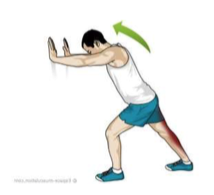 FICHE ELEVE - GUIDE ECHAUFFEMENT ET  RECUPERATION AFL2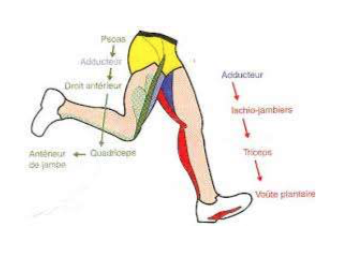 Il permet de préparer ton organisme à l'effort donc offre une meilleure adaptation et évite les traumatismes musculaires et articulaires.Il contribue au développement et au renforcement musculaire, aux assouplissements, à l'amélioration du rendement musculaire et respiratoire.L'échauffement diminue la fatigue. L'échauffement peut durer entre 15 et 20 minutes suivant l'heure dans la journée et la température.1. Un échauffement général :Pour se mettre en action et faire monter la température corporelle.6 à 10 minutes de footing à faible intensité.L’allure et l'intensité de l'effort se feront progressivement au cours de la séance.2 Mobilisation articulaire :éducatifs 5mn5 minutes d'étirements.Talons fesses , les pas chassés, les sursauts, les foulées décalés....... qui permettent de travailler les appuis, la coordination.Des mobilisations articulaires au niveau des épaules et le placement des bras dans l'alignement de la course enaccentuant les balancés de bras par exemple.Des groupes musculaires sollicités par la course. Une fibre musculaire plus souple améliore l'efficacité du muscle.Maintenir l'étirement 8'' pour qu'il soit efficace. L'élève peut s'étirer à tout moment s'il en ressent le besoin3. Spécifique : 10mnAccroitre la fréquence cardiaque et respiratoirePréparation plus physiologique pour améliorerses performancesAugmenter progressivement l l''intensité de l'effort avec des accélérations progressives sur des distances assezcourtes.Travail sur changement de rythme lent vite lent, changement d'appuis, circuits de plots, lattes, montées d'escaliers........cardiaque et respiratoire. (10 ,20,30 mètres) sous forme de séries. ex: 3x10m X2 avec une récupération entre les séries. 2X20mx2 .......Augmenter l'intensité, faire monter le rythme cardiaque avec des efforts en fractionnés Intermittent court/court( 15s à 30s ) ex: sur 30s à 100% repos 30s 3fois x2Préparation plus travail de reprise d’allure de 400m : 1 à 2 125m ou 100m4. La récupération :Elle est aussi essentielle que l'échauffement.Elle permet de réduire la température du corps etle rythme cardiaque.Elle permet d'évacuer les déchets créés par l'effort qui se manifestent par une sensation d'acide dans la bouche, crampes, points de côtés, essoufflement, rougeur du visage....Plus l'effort est intense plus la récupération est longue.Elle peut être active ou passive suivant le travail ou les objectifs à atteindre.On peut vérifier sa récupération soit par la pulsation qui est redescendue soit par la respiration qui s'est calmée.Dans le cas du 3x400 la récupération doit être active tout de suite après la course car l'effort est intense.DistanceProjetRéalisationEcartGuide pour le coureur en ½ FondGuide pour le coureur en ½ FondDomaine de la courseConseiller pour coacher/jugerEt S’avoir s’entraîner AFL2Foulée- Pose efficacement ton pied au sol : déroule le pied complétement en posant ton pied par le talon et en déroulant jusqu’aux orteils ( et non pas en posant le pied à plat en « faisant beaucoup de bruit au sol »).Attitude de course- Cours avec le buste droit et les genoux qui montent vers le haut (évite que tes épaules et ton buste ne « tombent en avant » et d’avoir les talons qui montent exagérément vers l’arrière)- Oriente ton regard loin vers l’avant et garde ton bassin placé sans te désunir (gainage)Respiration- Rythme ta respiration : 2 expirations pour 1 expiration- Utilise ta respiration, ton essoufflement comme des indicateurs de ta vitesse de courseRelâchement en course- Cours en étant relâché : décontracte tes bras et tes mains- Prends conscience du rôle négatif de la crispation sur ton aisance respiratoire.Récupération- Optimise les temps de récupération en restant actif et en hydratant ( surtout ne pas s’asseoir).Plan de course- Prévois de courir avec une personne qui a les mêmes capacités que toi, sinon cours à ton rythme, c’est le meilleur moyen d’atteindre « ta cible »Plan de course- Réalise ton projet d’allure sur la séquence de course à venir en tenant compte : de ta « forme du jour », la fatigue cumulée, la chaleur, des temps de récupération et des séquences de course qu’il reste à produire.Plan de course- Pour être performant, adopte une allure optimale dès le début de ta séquence de course et tente de la maintenir de façon régulière .Coaching/Juge sur :Coaching/Juge sur :Coaching/Juge sur :Coaching/Juge sur :Le plan de course pendant la courseCoureur en dessous de son temps au 200 M :Tu es en retard, il faut accélérer ton allure…Coureur dans son temps au 200 Mètres : Maintiens ton allure, tu es en plein dans ton temps. Coureur au dessus de son temps :Tu es en avance, garde ton allure si tu veux et ne craque pasLe plan de course après la courseLe coureur part trop vite ou trop lentement :Modifie ton allure d’entrée car tu « x » seconde d’écart sur ta courseTu n’as pas de seconde d’écart mais tu ne sembles pas essoufflé. Si tu le peux essaie d’être plus ambitieux pour la prochaine  séquence de coursePour ton projet sur la prochaine séquence de course, tiens compte de ta fatigue, du résultat de la course précédente et du nombre de courses restantesAttitude courseEssaie de courir en déroulant le pied, car tu fais beaucoup de bruit en tapant des piedsEssaie de courir avec le buste droit car tu cours « penché en avant »Essaie de courir avec le haut du corps relâché car tu sembles crispé, desserre tes poings, relâche tes poignets, tes épaules…Coach/partenaire d’entraînement débutantCoach / Partenaire d’entraînement ApprentiCoach /Partenaire d’entraînementConfirméCoach / Partenaire d’entraînementexpertPeu attentif à son  coureurQuelques encouragementsNe sait pas identifier des éléments important de l’attitude de course, de la stratégie et à formuler des conseils avisésApporte des conseils génériques Encourage régulièrement son partenaire de courseDifficulté à identifier des éléments important de l’attitude de course, de la stratégie et à formuler des conseils avisésObservation juste.Apporte des conseils adaptés à la stratégie de course, les temps et à l’attitude motrice de son partenaire en termes de points forts et points faiblesApporte des conseils pertinents et exploitables.Utilise les temps de récupération pour encourager, conseiller, intervenir sur la stratégie, les temps de course et l’attitude de course de son partenaireJuge débutantJuge ApprentiJuge ConfirméJuge expertBavarde, s’amuseAucune mise en relation entre l’attitude de course, les temps réalisés,  les écarts au projet et  les indicateurs de l’AFL1.Les informations sont transmises de façons aléatoiresObserve avec attentionIdentifie les acquisitions technique du coureur ET les écarts de temps au projet avec une partie des indicateurs de l’AFL1Attentif et efficaceIdentifie les acquisitions technique du coureur ET les écarts de temps au projet avec la totalité des indicateurs de l’AFL1Commence à expliquez son avis en s’appuyant sur les critères de la fiche AFL1 (indicateurs technique) et/ou peut envisager des solutions d’enrichissement.Chronométreur débutantChronométreur ApprentiChronométreur ConfirméChronométreur expertRate des temps, ne chronomètre pascorrectement avec une différence deplus d'une secondeN'est pas toujours attentif pendant la course. Chronomètre avec unedifférence de 7 à 9 dixièmePrends l'ensemble des temps etchronomètre avec une différence de 3 à 6 dixièmesLe chronométrage réalisé est précis et sans erreur ou avec une erreur de moins de 3 dixièmes de secondesIndicateur technique du coureur  (mettre une X pour valider le degré de votre coureur )Indicateur technique du coureur  (mettre une X pour valider le degré de votre coureur )Indicateur technique du coureur  (mettre une X pour valider le degré de votre coureur )Indicateur technique du coureur  (mettre une X pour valider le degré de votre coureur )DEGRE 1DEGRE 2DEGRE 3DEGRE 4Coureur observéDEGRE 1DEGRE 2DEGRE 3DEGRE 4Indicateur d’efficacité du chronométreur(mettre une X pour valider le degré de votre coureur )Indicateur d’efficacité du chronométreur(mettre une X pour valider le degré de votre coureur )Indicateur d’efficacité du chronométreur(mettre une X pour valider le degré de votre coureur )Indicateur d’efficacité du chronométreur(mettre une X pour valider le degré de votre coureur )DEGRE 1DEGRE 2DEGRE 3DEGRE 4Chronométreur observéDEGRE 1DEGRE 2DEGRE 3DEGRE 4Chronométreur observéRate des temps, ne chronomètre pascorrectement avec une différence deplus d'une secondeN'est pas toujours attentif pendant la course. Chronomètre avec unedifférence de 7 à 9 dixièmePrends l'ensemble des temps etchronomètre avec une différence de 3 à 6 dixièmesLe chronométrage réalisé est précis et sans erreur ou avec une erreur de moins de 3 dixièmes de secondesNom de l'élève :                                           Equipe n° :                              Fiche d’observations n°1 : sur l’ensemble de la séquence Nom de l'élève :                                           Equipe n° :                              Fiche d’observations n°1 : sur l’ensemble de la séquence Nom de l'élève :                                           Equipe n° :                              Fiche d’observations n°1 : sur l’ensemble de la séquence Nom de l'élève :                                           Equipe n° :                              Fiche d’observations n°1 : sur l’ensemble de la séquence Leçon 1Echauffement ?Leçon 1Entraînement physique ? (Durée ? Répétitions ? Récupérations ?)Leçon 1Apprentissages ? (Rôles tenus ?)Leçon 2Echauffement ?Leçon 2Entraînement physique ? (Durée ? Répétitions ? Récupérations ?)Leçon 2Apprentissages ? (Rôles tenus ?)Leçon 3Echauffement ?Leçon 3Entraînement physique ? (Durée ? Répétitions ? Récupérations ?)Leçon 3Apprentissages ? (Rôles tenus ?)Leçon 4Echauffement ?Leçon 4Entraînement physique ? (Durée ? Répétitions ? Récupérations ?)Leçon 4Apprentissages ? (Rôles tenus ?)Leçon 5Echauffement ?Leçon 5Entraînement physique ? (Durée ? Répétitions ? Récupérations ?)Leçon 5Apprentissages ? (Rôles tenus ?)Leçon 6Echauffement ?Leçon 6Entraînement physique ? (Durée ? Répétitions ? Récupérations ?)Leçon 6Apprentissages ? (Rôles tenus ?)Leçon 7Echauffement ?Leçon 7Entraînement physique ? (Durée ? Répétitions ? Récupérations ?)Leçon 7Apprentissages ? (Rôles tenus ?)Nom :                                                     Prénom :                                          Mon coach :                          Projet échauffement / récupération : le projet écrit énoncera clairement comment vous allez vous échauffer avant l’épreuve et comment vous allez faciliter la récupération entre les courses et à la fin de l’épreuve .Des indications de temps et du nombre de répétitions une explication globale des exercices sont indispensables . La note portera sur l’écart entre votre projet et ce que vous allez effectivement réaliser. Performance400 M – Course 1400 M – Course 2400 M – Course 3Meilleure  PerformanceIndice de stabilisation de la performance Degré 1Degré 2Degré 3Degré 4Projet équipe sur2800 MRéalisation3X400 MCoureur 1Réalisation3X400Mcoureur 2Temps cumulé au 2800 MEcart au projetAFL 1 / 12 POINTSAFL2AFL3NOTE SUR 20